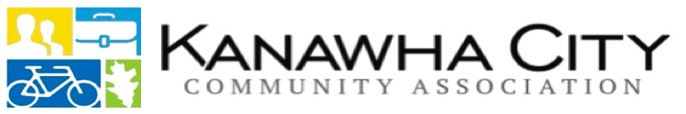 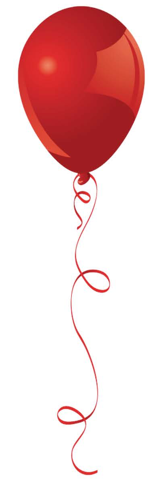 Saturday, September 15th	8:00am to 2:00pm	KC Residents, email KCCAyardsale@aol.com to let us know your address, email, and a description of sale items. Register by September 8th to be in promotion materials.Food Vendors will be available from 8:00am to 3:00pm at City Center East Parking Lot. Red Balloons will be available at City Center East from 5:30 – 6:30 for pick up on Friday, September 14th for those registered.Learn more about us & our events on Facebook or at www.kanawhacity.org